LICEO ANDRÉS BELLO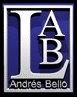 Departamento de LenguajeLengua y LiteraturaProfesora: Inés Manríquez J.Nivel: 7° básico AReforzamiento de competencias lectorasMaterial teórico práctico N°1 Nombre: ______________________________________________ 7° básico AObjetivo: Reforzar las competencias lectoras.Habilidad: Analizar – Reconocer.Instrucciones: El siguiente material está diseñado por la editorial ZIEMAX para trabajar progresivamente las habilidades de comprensión lectora, desde las más sencillas a las más complejas. El Material N°1 corresponde a las habilidades básicas: Identificar la Idea Principal de un texto.Esta guía teórico práctica es de realización estrictamente individual.Debe responder todas las preguntas, tanto de desarrollo como las de opción múltiple.La fecha de entrega preliminar será la clase siguiente después de la vuelta a clases, luego de que aislamiento preventivo de la comunidad educativa termine. Puede ser entregada digitalmente vía correo electrónico (ines.manriquez.lab@gmail.com), o bien en físico, respondida a mano. En caso de que este aislamiento continúe, la fecha de entrega será el martes 31 de marzo por vía exclusivamente electrónica.Se responderán consultas y se entregará retroalimentación vía correo electrónico: ines.manriquez.lab@gmail.com los días hábiles, durante el mismo horario de la jornada escolar de los estudiantes.Recuerde aplicar las estrategias de intervención del texto, vistas en la última clase de Lengua y Literatura: subrayar ideas relevantes, parafrasear la información más importante y realizar el mapa del texto al costado de éste. Lección 1: HALLAR LA IDEA PRINCIPAL DE UN TEXTOParte 1: Piensa en la estrategia¿Qué es la IDEA PRINCIPAL?Todo lo que habitualmente lees se refiere a un tema determinado. Una novela, un reportaje, una noticia o carta desarrollan un TEMA en particular.El TEMA se identifica formulando la pregunta ¿De qué se habla en el texto? La respuesta debe apuntar a la generalidad del texto, por ejemplo: se habla del triunfo de un equipo deportivo, de la ceremonia de premiación en un importante festival, de un descubrimiento astronómico, de un hallazgo insólito en el fondo marino, etc. Es algo GENERAL.El autor desarrolla ese tema a partir de una idea central o principal. Esta idea nos informa acerca de lo más importante que se dice sobre el tema. Es algo ESPECÍFICO sobre el tema.Esta idea se identifica formulando la pregunta: ¿Qué dice el texto sobre el tema?Ensayemos:1.- Escribe el título de una novela o cuento que hayas leído y te haya gustado mucho._________________________________________________________________________2.- Señala tres hechos importantes que hayan sucedido en el relato de esa novela o cuento.Hecho 1: ____________________________________________________________________________________________________________________________________________Hecho 2: ____________________________________________________________________________________________________________________________________________Hecho 3: ______________________________________________________________________________________________________________________________________________3.- Redacta UNA oración que exprese la idea principal de esa novela o cuento:_________________________________________________________________________________________________________________________________________________________________________________________________________________________________¿Cómo hallar la idea principal?Puedes encontrar la idea principal en la mayoría de los textos al principio de éste y con menor frecuencia, al final.Lee el siguiente texto, cuyo TEMA es la conquista de América. Piensa en la idea más importante de esta lectura.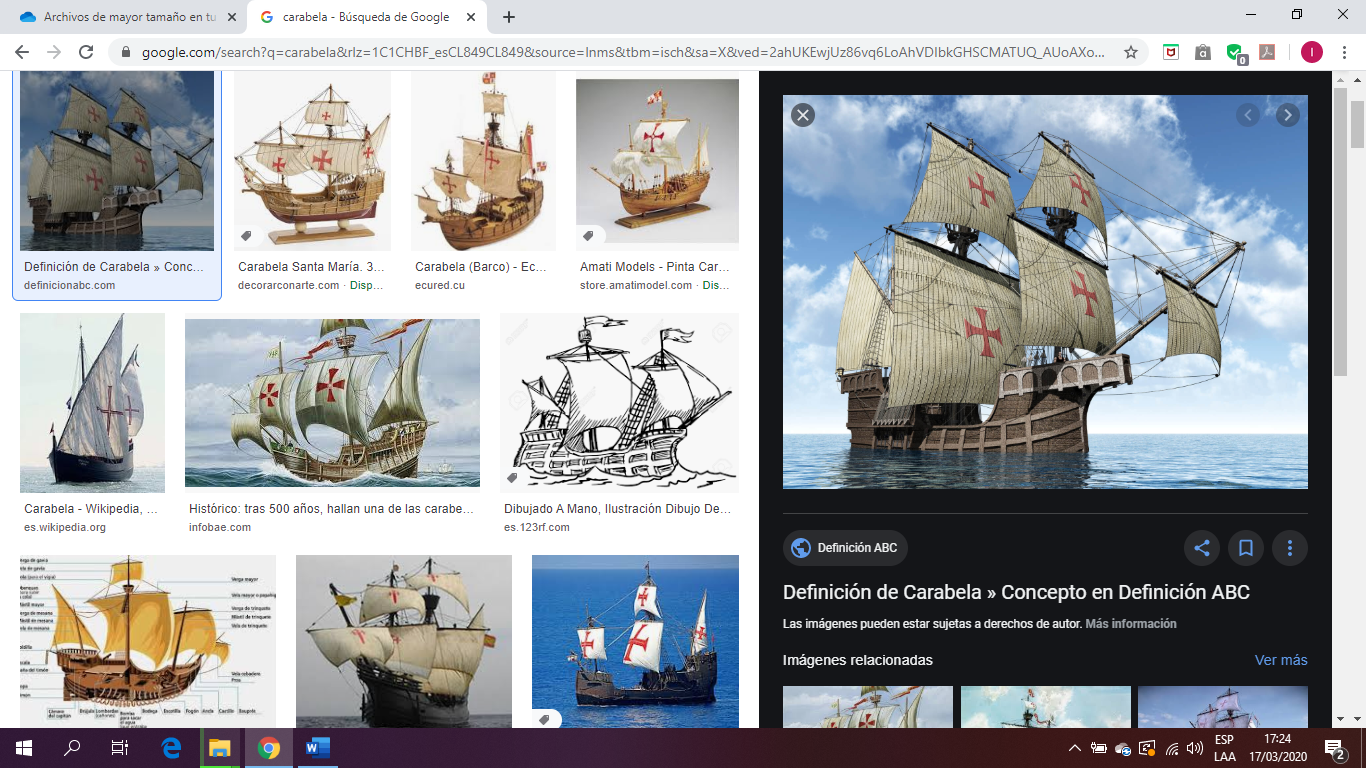 Observa la siguiente tabla: las oraciones en los cuadros de la parte superior tratan acerca de la idea principal, pero no señalan la idea más importante del texto.Lee nuevamente el texto. La primera oración de la lectura incluye la Idea Principal.Escribe la idea principal CON TUS PALABRAS en el espacio disponible para ello.Parte 2: Aprende sobre la estrategiaRECUERDA: LA IDEA MÁS IMPORTANTE SE DENOMINA IDEA PRINCIPAL. Esta idea es la que caracteriza el tema y plantea la información más importante de él.La idea principal responde a la pregunta ¿cuál es la idea más importante del tema que trata el texto?La mayoría de las veces, puedes hallar la idea principal en la primera o en la última parte del texto.A veces, la idea principal no se encuentra explícita en ninguna oración y debe inferirse, es decir, deducirla a partir de la lectura de todas las ideas del texto, rescatando lo principal.Lee un párrafo del informe de una investigación escolar sobre las ballenas blancas. Mientras lee, piensa en la idea más importante del texto. El título, a menudo, puede ayudar a identificar la idea principal.Lee el siguiente párrafo de un informe de investigación escolar sobre las ballenas blancas. Mientras lees, piensa cuál es la idea más importante y SUBRÁYALA.TEXTO 2: El clic de la ballena blancaLa ballena blanca, al igual que las demás ballenas, utiliza su ecolocalización para navegar a través de las oscuras aguas del océano Ártico. La ecolocalización es una manera de usar ondas de sonidos para localizar un objeto. La ballena blanca emite sonidos en forma de impulsos sonoros, llamados clics que producen ondas sonoras de alta frecuencia. Cuando estas ondas sonoras golpean un objeto, este produce ecos que retornan a la ballena. A medida que los ecos retornan, la ballena interpreta la ubicación exacta del objeto. Con la ecolocalización, la ballena blanca sabe dónde encontrar su presa o cuándo cambiar el rumbo de su viaje.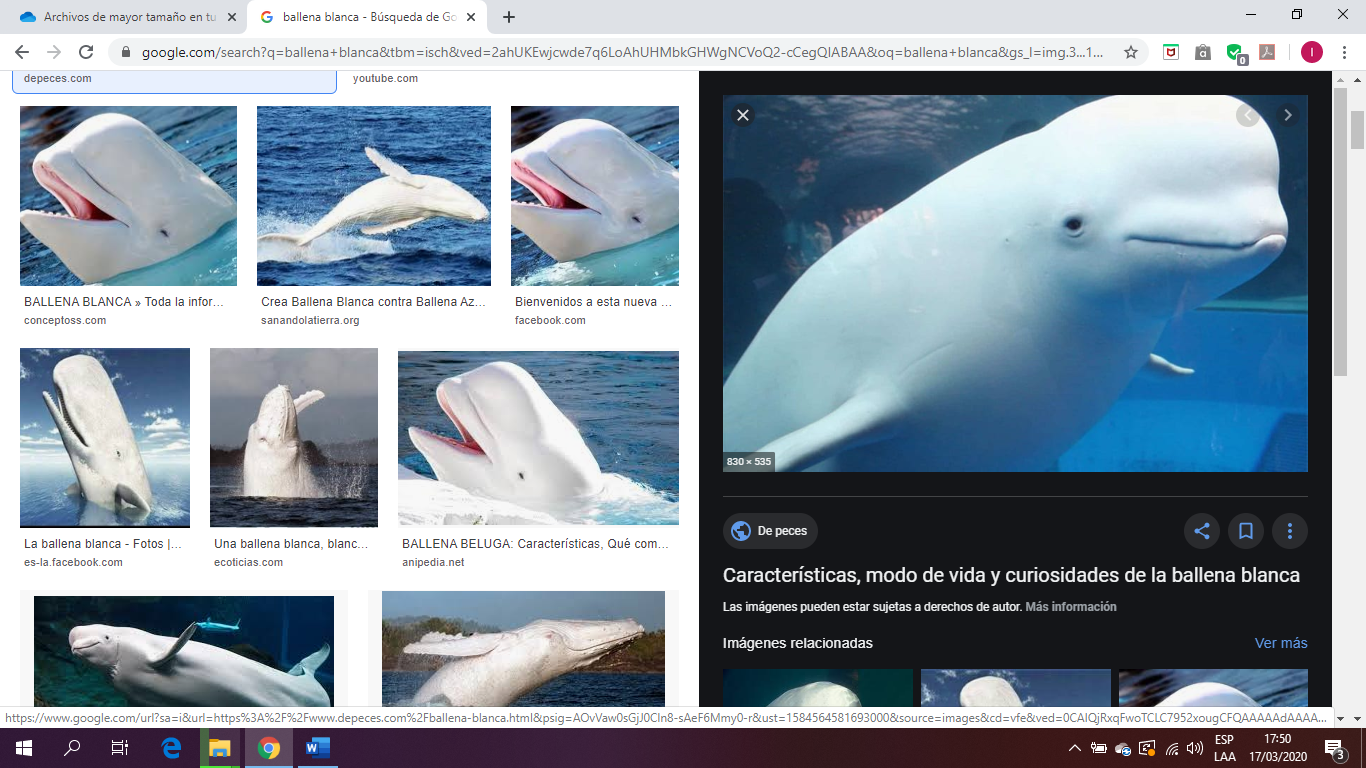 El TEMA del párrafo anterior es LA BALLENA BLANCALa IDEA MÁS IMPORTANTE sobre la ballena blanca se encuentra en la primera oración:La ballena blanca, al igual que las demás ballenas, utiliza la ecolocalización para navegar a través de las oscuras aguas del océano Ártico.Responde:¿Qué detalles permiten fundamentar que esa es la idea principal?Lee el siguiente texto que trata sobre los ríos de Chile. Mientras lees, piensa en la idea más importante de éste y subráyala. Luego, responde las preguntas que le siguen, marcando la opción que consideras correcta.TEXTO 4: Ríos para aventureros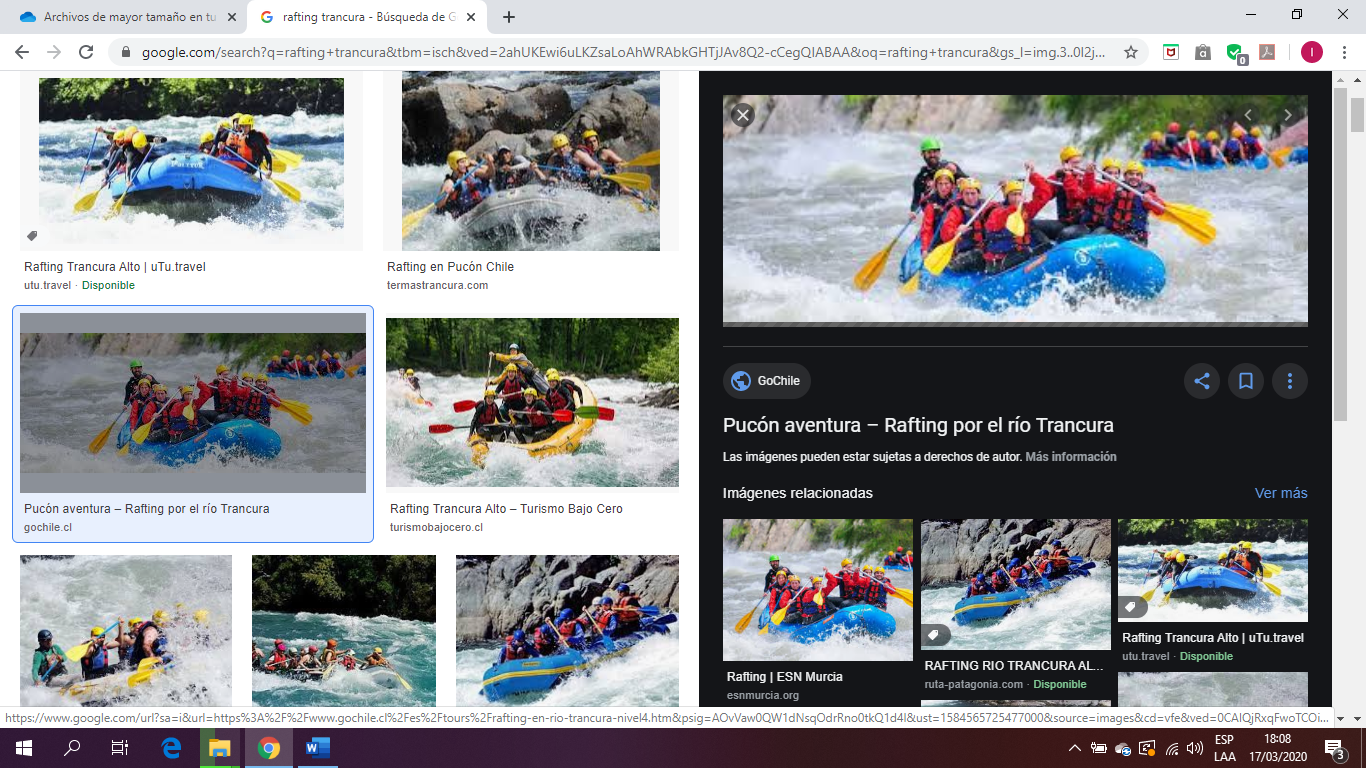 	Chile se destaca por tener una gran diversidad de ríos en los que se puede practicar deportes acuáticos. La mayoría de estos ríos son abastecidos por la cordillera de los Andes. Entre los más destacados para realizar deportes acuáticos se encuentra el Futaleufú, donde se practica el rafting y kayak, gracias a sus largos caudales. Otro río es el Trancura, famoso entre los aventureros del rafting, pero también con tramos mansos, ideal para que naveguen niños. El río Baker llama la atención por ser el más caudaloso y porque, además de los deportes acuáticos, en él se puede practicar la pesca con mosca. En conclusión, Chile tiene un gran atractivo natural para los turistas que disfrutan del deporte extremo. ¿Cuál es la idea principal del texto?Los turistas prefieren disfrutar el paisaje natural.El río Futaleufú se destaca por sus largos caudales.Los ríos son abastecidos por la cordillera de los Andes.Chile se destaca por tener ríos para hacer deportes acuáticos.¿Dónde o cómo hallaste la idea principal?Deduciéndola, a partir de la información del texto.En la segunda oración del párrafo.En la primera oración del párrafo.En la última oración del párrafo.Parte 3: Verifica tu comprensiónLee el siguiente texto sobre un valioso consejo sobre el deseo de aprender a tocar un instrumento musical. Mientras lo haces, pregúntate cuál es la idea más importante y subráyala en el texto. Luego, responde las preguntas que le siguen.TEXTO 5: Mi profesor de músicaHace unos días, fui donde el profesor de música y le dije que tenía pena porque no sé tocar ningún instrumento. Él solo me miró, aplaudió suavemente y me dijo: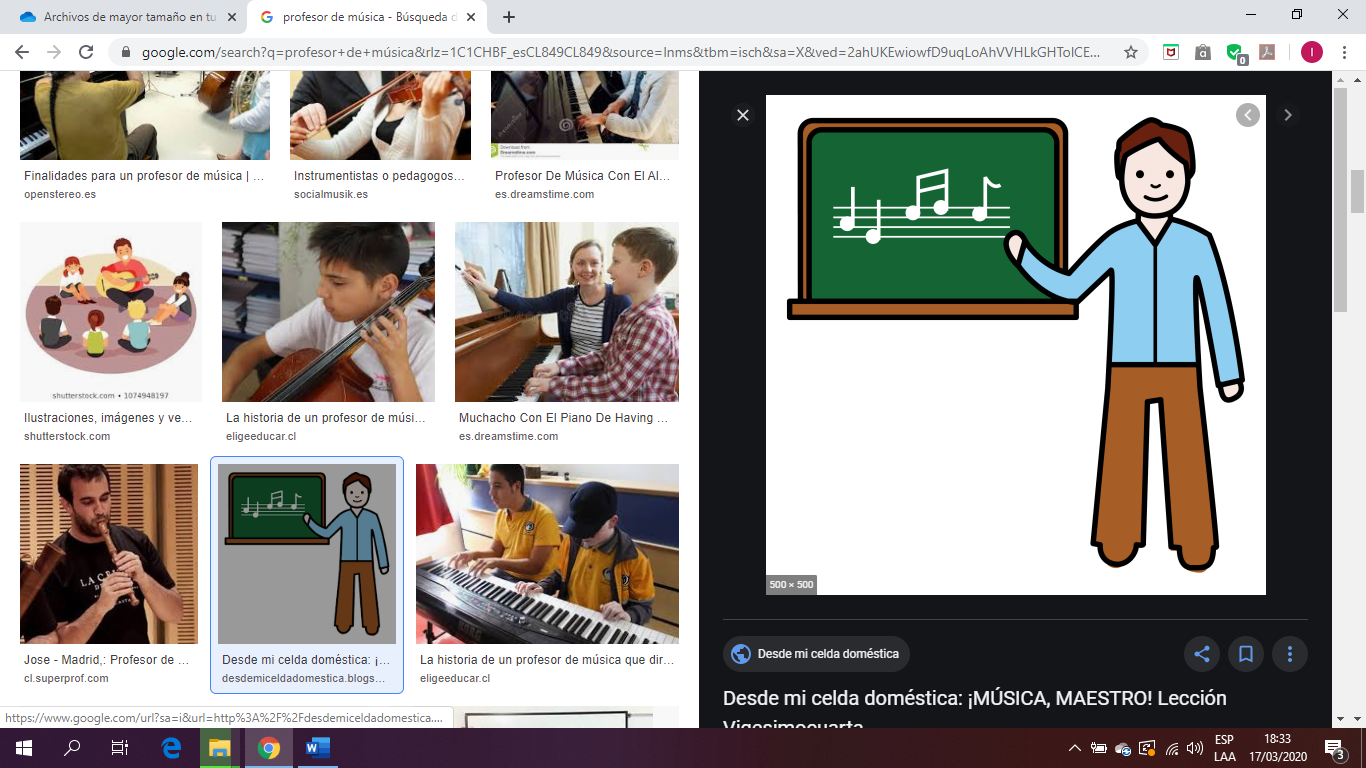 	“Todo suena. Cualquier objeto que toques, golpees, frotes o pulses emitirá un distinto timbre, con alturas y volúmenes característicos. Solo hay que probar. Un vaso o un frasco de cristal vacío sonará más agudo. Si golpeas un cojín de un sillón, te darás cuenta de que suena muy grave. Zapatear el suelo con la punta de los pies suena distinto a hacerlo con los talones o la planta completa. También cambia el sonido, sin estás con o sin zapatos y, muy distinto, dependiendo del tipo de piso. ¿Notas la diferencia?	Pues si lo que quieres hacer es música, pero crees que es muy difícil y no sabes tocar ningún instrumento, mi consejo es que lo intentes. No tocarás grandes piezas de un día para otro; probablemente el primer día te costará, pero a la semana ya será distinto. Elije lo que quieras y haz ritmos repetitivos; cuéntalos, si es necesario. No te compliques. Prueba tocando un objeto más agudo o toma un instrumento y trata de hacerlo sonar, aunque no sepas hacerlo correctamente. La música es experimentar y puede ser muy divertido, si lo haces con dedicación. Invita a un amigo, tomen los instrumentos que tengan a mano o las cosas de la casa. No te preocupes de su afinación. Tómalo como juego y como una forma de compartir. Si lo disfrutas, vuelve a repetirlo”.¿Cuál es la idea principal del texto?La música es solo para talentosos que dominen un instrumento musical.La música no es difícil aprenderla, solo debes intentarlo.La música es solo un juego divertido.La música no requiere instrumentos.Responde con tus propias palabras: ¿Por qué crees que la opción que elegiste es la correcta? Fundamenta tu elección.________________________________________________________________________________________________________________________________________________________________________________________________________________________________________________¿Cuál opción representa la idea principal del SEGUNDO párrafo?Experimentar con la música es entretenido.No te debes complicar con la música.En música, elije el instrumento que quieras.Todo lo que nos rodea produce sonidos distintos.Responde con tus propias palabras: ¿Por qué crees que la opción que elegiste es la correcta? Fundamenta tu elección, explicando porqué los distractores (alternativas incorrectas) son erróneos.________________________________________________________________________________________________________________________________________________________________________________________________________________________________________________Parte 4: Practica lo aprendidoLee el siguiente texto sobre un importante teorema matemático. Luego, responde las siguientes preguntas de opciones.TEXTO 6: La importancia de Pitágoras	El teorema de Pitágoras lleva ese nombre en honor al filósofo y matemático griego que lo descubrió. Es una importante herramienta que sirve, principalmente, para conocer la medida de un lado de un triángulo del cual no tenemos un valor. El uso de este teorema ayuda a saber y determinar distintos elementos que son importantes para nuestra vida cotidiana.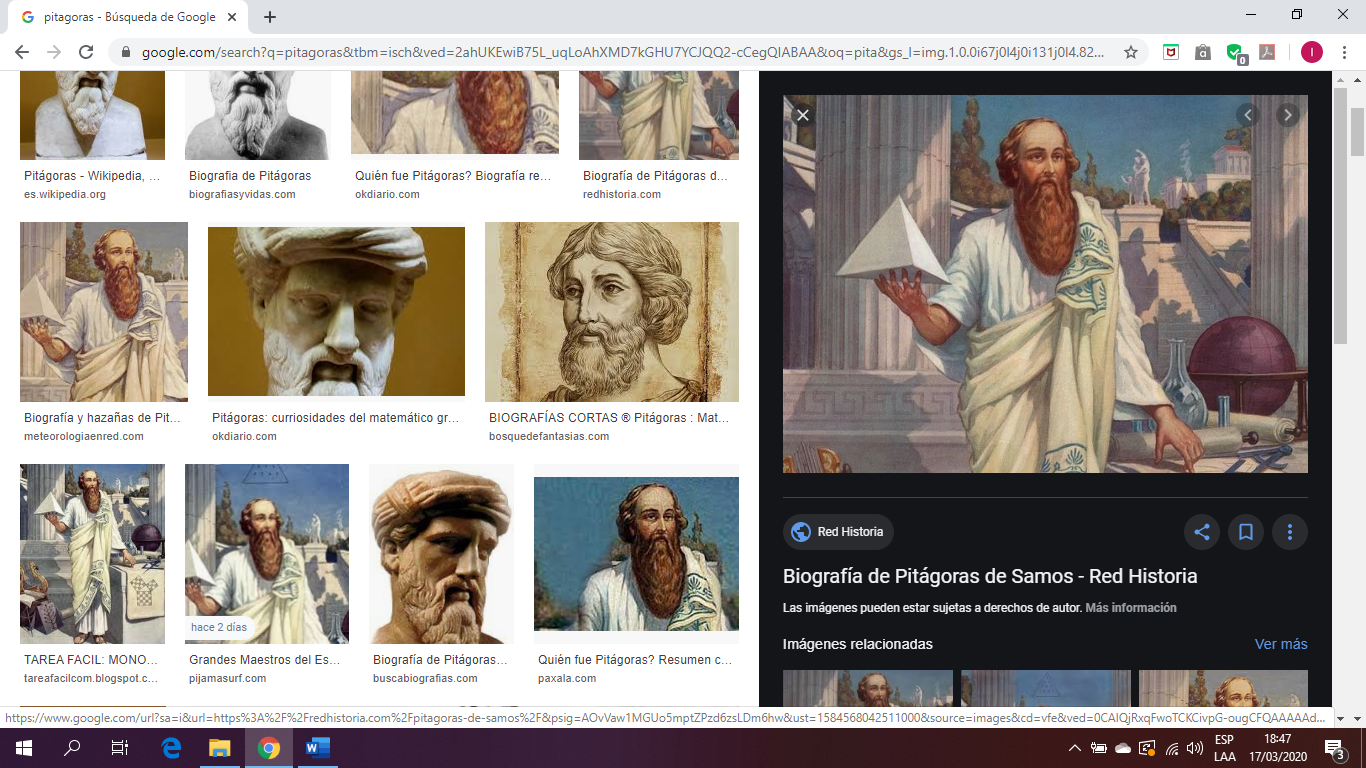 Quizás lo más lógico que pensarás es su uso exclusivo en la arquitectura y en la construcción para determinar longitudes y ángulos rectos. Sin embargo, existen otras aplicaciones no menos interesantes y desconocidas. Por ejemplo, la NASA utiliza la triangulación para calcular la ubicación exacta de las naves que, al recibir una señal desde la Tierra, responden con otra que permite dar con sus coordenadas.También los geólogos utilizan el teorema para saber la fuente de un terremoto, midiendo la distancia en que viajan las ondas que emiten las vibraciones del sismo. Esta fórmula sirve también a los investigadores forenses para saber la trayectoria de una bala, antes de impactar un objetivo. En el deporte olímpico de tiro con arco, los arqueros utilizan, en parte, este método para lograr dar en el blanco.¿Qué función cumple el título del texto?El título es independiente del texto.El título expresa el propósito del autor.El título resume la conclusión del texto.El título contiene la idea principal del texto¿Cuál es la idea principal del tercer párrafo?El uso del teorema en la geometría.El aporte del teorema en la geología.El aporte del teorema en el deporte olímpico.El aporte del teorema en diversas áreas.¿Cuál es otro título adecuado para el texto?Los griegos y la geometría.La vida y la obra de Pitágoras.El teorema de Pitágoras.La geometría y la NASA.¿Cuál es la idea principal del texto completo?El impacto de Pitágoras en las ciencias.El complejo uso del teorema de Pitágoras.Las aplicaciones de la geometría de Pitágoras.La obra de Pitágoras y su fórmula de medición.________________________________________________________________________________Lee esta convocatoria para formar parte de una banda. Luego, responde las siguientes preguntas.¿De qué trata principalmente el primer párrafo?Un grupo musical juvenil que ganó un concurso de bandas.El entusiasmo de un grupo de jóvenes por el punk – rock.Una banda juvenil de Concepción que toca punk – rock.Un encuentro de bandas emergentes en Talcahuano.¿De qué trata principalmente el texto?Conjunto de músicos concursantes.Una banda de punk que busca un baterista.Grupo de jóvenes músicos de Concepción.Jóvenes que tocan en una banda de punk – rock.¿De qué trata principalmente el segundo párrafo?Disponibilidad para ser parte de una banda de punk – rock.Una banda de jóvenes que ama y vibra con el punk – rock.Viaje a Australia del baterista de una banda de punk – rock.Los requisitos para formar una banda de punk – rock¿Dónde o cómo hallaste la idea principal?En el título.En el primer párrafo.A lo largo del texto.En el último párrafo.Lee el siguiente texto sobre un país olímpico. Luego, responde las preguntas 13 y 14.TEXTO 8: La cuna del hombre más veloz del mundo	Usain Bolt es el hombre más rápido del mundo. Batió el récord de velocidad en las pruebas de atletismo, en los juegos olímpicos de Londres 2012. No solo él, sino también sus compatriotas, que se lucieron con la potencia que podían alcanzar estas exigentes pruebas de competición. Los vimos agitar la bandera de Jamaica, orgullosos de portar sus colores patrios.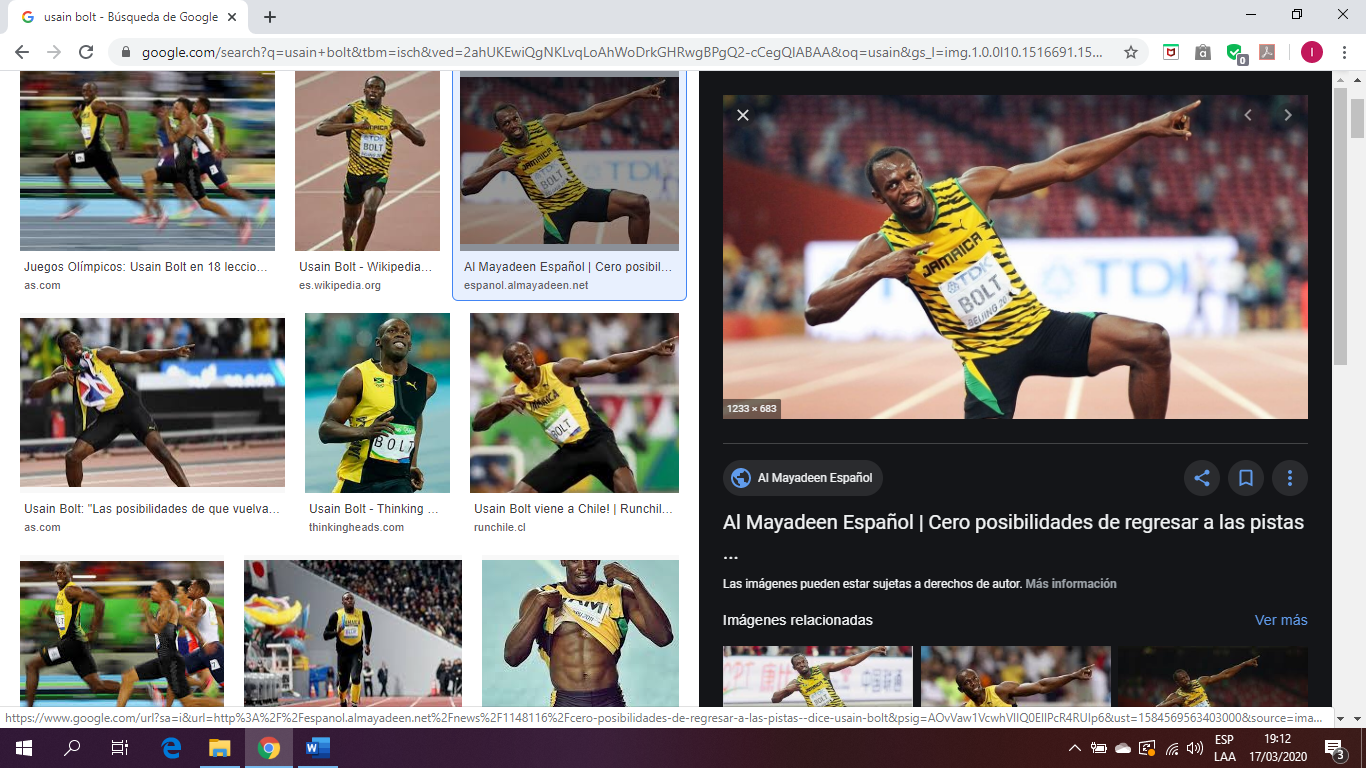 	No obstante, ¿qué sabemos de este país? Hoy sabemos que tienen excelentes atletas, pero ¿conocemos algo más de Jamaica?	Pues bien, Jamaica es una isla caribeña, de clima tropical y habla inglesa, descubierta por Cristóbal Colón en 1494, quien la bautizó con el nombre de Santiago; sin embargo, se conservó su nombre indígena Xaymaca, que significa “la tierra del oro bendecido”. Actualmente, tiene una población de dos millones setecientas mil personas. Es un país que destaca por ser una atracción turística importante en la región, gracias a sus bellísimas playas, su vegetación exuberante, el reggae y su cultura. 	El mundo entero vio por televisión muchísimas banderas que nos hablan de países desconocidos. Es de esperar que los Juegos Olímpicos también despierten el interés por investigar el lugar de origen de los deportistas que nos provocaron tanto deleite y admiración.¿Cuál es la idea principal del primer párrafo?Jamaica es un país con grandes deportistas.Los atletas jamaicanos provienen de una isla caribeña.Los medallistas olímpicos de Londres 2012 son jamaicanos.Usain Bolt y sus compatriotas, los mejores velocistas de la historia.¿De qué trata principalmente el penúltimo párrafo?El reggae es la música típica de la isla caribeña.La isla de Jamaica y sus características generales.Jamaica, un país de atletas y vegetación exuberante.Jamaica tiene actualmente dos millones de habitantes.Lee esta invitación a una celebración matrimonial. Luego, contesta las preguntas 15 y 16.TEXTO 9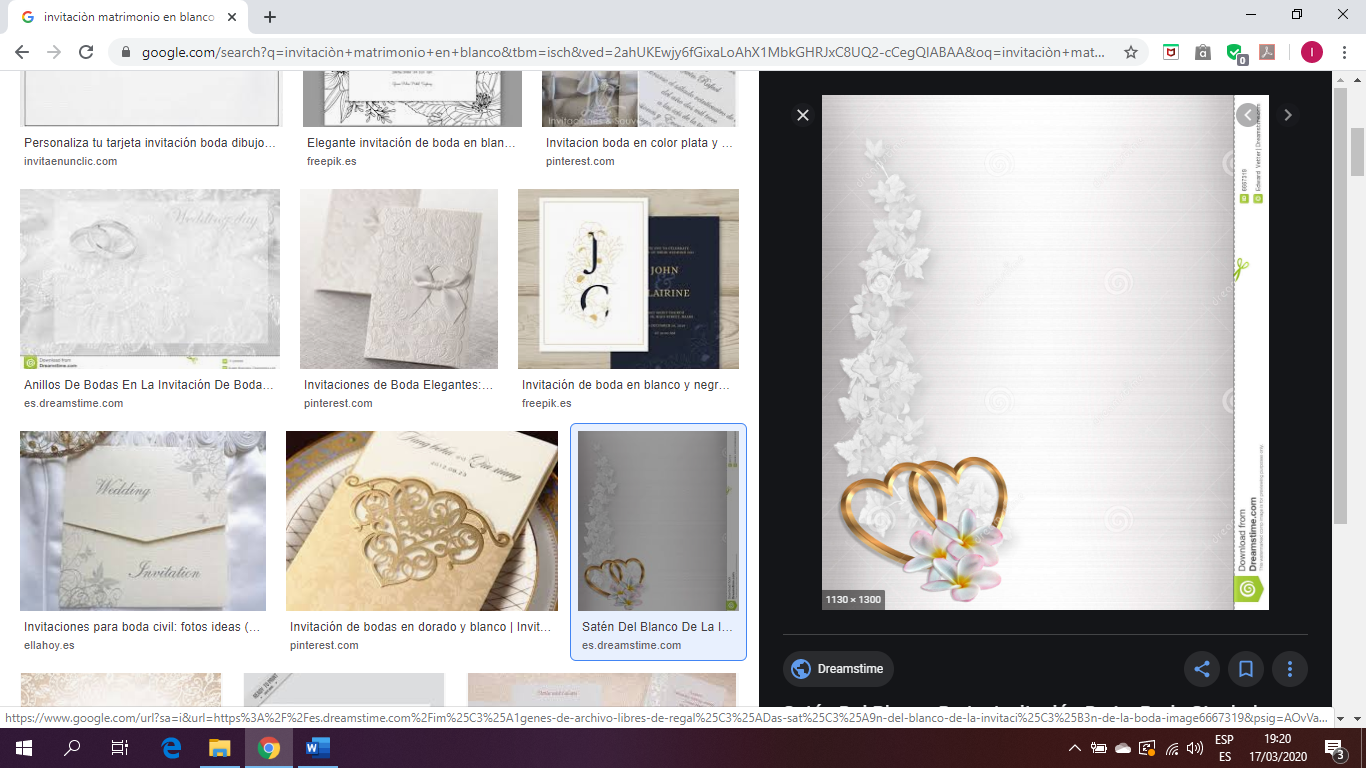 “Hasta que la muerte nos separe”Queridos padres, familiares y amigos:Luego de doce años de feliz noviazgo, hemos decidido celebrar nuestra unión matrimonial, alentados por el profundo amor que nos profesamos.Uniremos nuestras vidas a través de un bello ritual que compartiremos junto a ustedes, quienes han sido testigos de esta historia y fieles compañeros de ruta.La celebración se llevará a cabo el día 07 de enero de 2021, a las 12:00 hrs, en la Catedral San Nicolás de Bari, ubicada en la calle San Nicolás de Bari 3026. Posteriormente, habrá una recepción en el Club de Campo Los Alerces, ubicada en la calle Martín Fierro 360, Salamanca, Argentina.Carmen y CristiánConfirme su asistencia al correo electrónico carmenycristian@novios.com.ar¿Cuál es la idea principal de esta invitación?La celebración de un gran amor.La celebración de fieles compañeros.Compartir la celebración de doce años de noviazgo.Compartir la celebración de una unión matrimonial.¿De qué trata principalmente el segundo párrafo?Carmen y Cristián son los novios.Confirmar asistencia de la celebración.Fecha, horario y lugar de la celebración.El matrimonio que se realizará en Argentina.PUNTAJE TOTAL GUÍA NÚMERO 1: 61 PUNTOS.		TOTAL OBTENIDO POR EL ESTUDIANTE: INDICADORES DE LOGRO – PREGUNTAS DE DESARROLLO:10La respuesta entregada por el alumno es correcta respecto a lo solicitado.La respuesta del estudiante está completamente redactada con palabras propias.La respuesta del estudiante es completa y sin ambigüedades.Total ideal: 3 puntos por pregunta. TOTAL 27 PUNTOS (9 PREGUNTAS)INDICADORES DE LOGRO – PREGUNTAS DE OPCIONES:10La respuesta entregada por el alumno es correcta respecto a lo solicitado.Total ideal: 1 punto por respuesta correcta. Total: 16 PUNTOS (16 preguntas)INDICADORES DE LOGRO – INTERVENCIÓN DE LOS TEXTOS10Cada texto se encuentra subrayado o destaca las ideas relevantes, sin incluir aquellas no relevantes.El alumno realiza el mapa del texto y/o las paráfrasis correspondientesTotal ideal: 2 puntos por texto bien intervenido. Total: 18 PUNTOS  (9 textos)